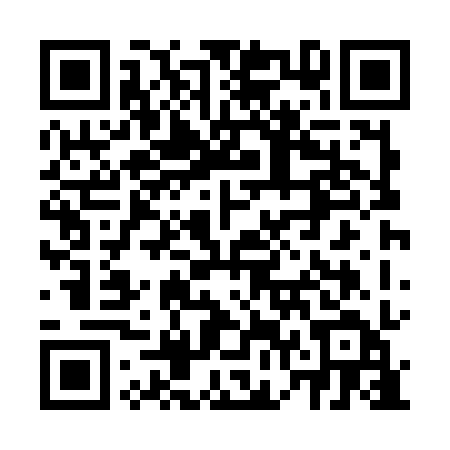 Ramadan times for Cykarzew, PolandMon 11 Mar 2024 - Wed 10 Apr 2024High Latitude Method: Angle Based RulePrayer Calculation Method: Muslim World LeagueAsar Calculation Method: HanafiPrayer times provided by https://www.salahtimes.comDateDayFajrSuhurSunriseDhuhrAsrIftarMaghribIsha11Mon4:154:156:0511:533:475:425:427:2612Tue4:134:136:0311:533:485:445:447:2813Wed4:104:106:0111:533:505:455:457:2914Thu4:084:085:5911:523:515:475:477:3115Fri4:064:065:5611:523:535:495:497:3316Sat4:034:035:5411:523:545:505:507:3517Sun4:014:015:5211:523:555:525:527:3718Mon3:583:585:5011:513:575:545:547:3919Tue3:563:565:4811:513:585:555:557:4120Wed3:533:535:4511:513:595:575:577:4221Thu3:513:515:4311:504:015:595:597:4422Fri3:483:485:4111:504:026:006:007:4623Sat3:453:455:3911:504:036:026:027:4824Sun3:433:435:3611:494:046:046:047:5025Mon3:403:405:3411:494:066:056:057:5226Tue3:383:385:3211:494:076:076:077:5427Wed3:353:355:3011:494:086:086:087:5628Thu3:323:325:2711:484:096:106:107:5829Fri3:303:305:2511:484:116:126:128:0030Sat3:273:275:2311:484:126:136:138:0231Sun4:244:246:2112:475:137:157:159:041Mon4:214:216:1812:475:147:177:179:072Tue4:194:196:1612:475:167:187:189:093Wed4:164:166:1412:465:177:207:209:114Thu4:134:136:1212:465:187:227:229:135Fri4:104:106:1012:465:197:237:239:156Sat4:074:076:0712:465:207:257:259:177Sun4:054:056:0512:455:217:267:269:208Mon4:024:026:0312:455:237:287:289:229Tue3:593:596:0112:455:247:307:309:2410Wed3:563:565:5912:455:257:317:319:26